ACKNOWLEDGEMENTS(You don’t have to keep this page, please edit as you see fit) The Your Ensemble Namewould like to thank the following people for their ongoing support!Dean Luethi, DirectorWSU School of MusicUpcoming Events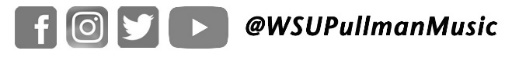 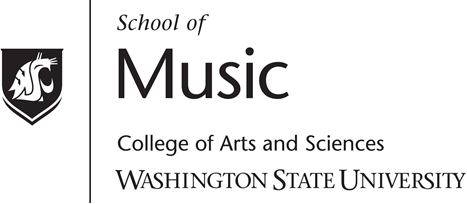 School of MusicpresentsLarge Ensemble NameDirector Name, conductor/directorMonth Day, Year7:30 p.m.Venue ProgramEnsemble NameDirector Name, Conductor/DirectorEnsemble Name Elizabeth Akin                        Troy Bennefield		Ruth Boden		Christopher Dickey                                   Horace Alexander YoungMartin King		                            Keri McCarthy	                                                                 Sarah MillerChristiano Rodrigues Shannon Scott		                                   Shaun Sorensen                                                                                                 Sophia Tegart		                           Mike Turano		David Turnbull                                                                                          Michelle White		Greg Yasinitsky 			Performing Arts Facilities CoordinatorAssociate Director of BandsAssociate Professor, Cello, Bass, TheoryClinical Associate Professor, Euphonium/TubaAssociate Professor, Saxophone and Jazz Studies Associate Professor, Horn, Music EducationProfessor, Oboe and Music HistoryAssociate Professor, Trombone, Athletic BandsAssistant Professor of Music, Violin/ViolaAssociate Professor, Clarinet and Music HistoryStage Manager Assistant Professor of Music, FlutePiano TechnicianProfessor, TrumpetProgram AssistantRegents Professor of MusicTitle        MovementsComposer                             (birth - death)Title        MovementsComposer                             (birth - death)Title        MovementsComposer                             (birth - death)Instrument NameStudent/Performer Name, principalStudent Name Student Name Student Name Instrument NameStudent Name Student Name Student Name Instrument NameStudent Name Student Name Student Name Student Name Instrument NameStudent Name Student Name Student Name Student Name Student Name Student Name Instrument NameStudent Name Student Name Student Name Student Name Instrument NameStudent Name Student Name Student Name Instrument NameStudent Name Student Name Student Name Instrument NameStudent Name Student Name Student Name Instrument NameStudent Name Student Name Student Name Instrument NameStudent Name Student Name Student Name 